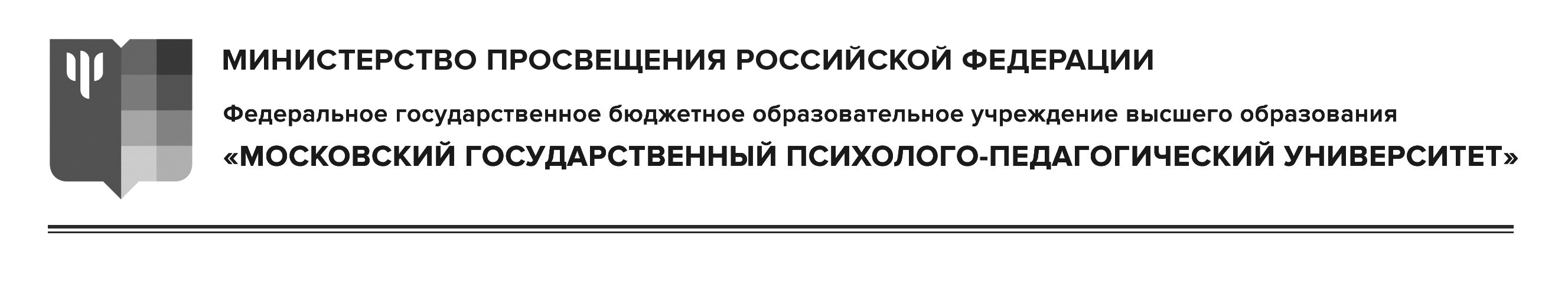 ПОЛОЖЕНИЕ
об обучении по индивидуальному учебному плану студентов
федерального государственного бюджетного образовательного учреждения
высшего образования 
«Московский государственный психолого-педагогический университет»ОБЩИЕ ПОЛОЖЕНИЯНастоящее положение о об обучении по индивидуальному учебному плану студентов федерального государственного бюджетного образовательного учреждения высшего образования «Московский государственный психолого-педагогический университет» (далее – Положение) разработано в соответствии с Федеральным законом от 29 декабря 2012 года № 273-ФЗ «Об образовании в Российской Федерации», Приказом Министерства образования и науки Российской Федерации от 5 апреля 2017 года № 301 «Об утверждении порядка организации и осуществления образовательнойдеятельности по образовательным программам высшего образования – программам бакалавриата, программам специалитета, программам магистратуры», Письмом Министерства образования и науки Российской Федерации от 28 августа 2015 года № ак-2563/05 «О методических рекомендациях (по организации образовательной деятельности с использованием сетевых форм реализации образовательных программ), Уставом и локальными нормативными актами федерального государственного бюджетного образовательного учреждения высшего образования «Московский государственный психолого-педагогический университет» (далее по тексту – Университет, МГППУ). Настоящее Положение регламентирует условия, основания и порядок перевода на обучение по индивидуальному учебному плану студентов Университета, осваивающих основные профессиональные образовательные программы высшего образования уровней: бакалавриата, специалитета, магистратуры (далее – ОПОП ВО).Настоящее положение распространяется на все структурные подразделения Университета,  осуществляющиеобразовательный процесс по ОПОП ВОи(или) обеспечивающими его документационное сопровождение, а также участников образовательного процесса.ОСНОВНЫЕ ПОНЯТИЯ И ОПРЕДЕЛЕНИЯИндивидуальный учебный план (далее – ИУП) – учебный план, обеспечивающий освоение ОПОП ВОна основе индивидуализации ее содержания с учетом особенностей и образовательных потребностей конкретного студента. Индивидуальный учебный план, разрабатывается на основе учебного плана ОПОП ВО, на которой обучается (будет обучаться) студент.Индивидуальный учебный план в обязательном порядке содержит:ФИО обучающегося, направление подготовки или специальность, направленность ОПОП ВО или специализацию, форму и сроки обучения (нормативный и по индивидуальному плану), курс, номер группы, а также основания перехода студента на обучение по индивидуальному учебному плану;указание на учебный план по ОПОП ВО, которую будет осваивать (осваивает) студент; перечень учебных дисциплин (модулей), курсов, практик, научно-исследовательской и иных видов учебной работы, предусмотренные учебным планом соответствующей ОПОП ВО, а также (при необходимости), изученные студентом ранее на других ОПОП ВО и (или) в иных организациях.В содержание ИУП обучающегося на программе магистратуры, могут входить также дополнительные виды учебной и иной работы (практической, научно-исследовательской, участие в конференциях, подготовка статей, докладов и прочее), необходимые для формирования компетенций на повышенном уровне;форму и сроки текущей и промежуточной аттестации обучающегося с указанием последнего (крайнего) срока ликвидации академической задолженности, устанавливаемыйиндивидуальным учебным планом;сроки государственной итоговой аттестации (при необходимости).ОСНОВАНИЯ И УСЛОВИЯ ПЕРЕВОДА НА ИНДИВИДУАЛЬНЫЙ УЧЕБНЫЙ ПЛАНОснованием для перевода студента на обучение по ИУП является наличие у него следующих обстоятельств:Зачисление в МГППУ переводом из другого вуза и наличие переводной академической задолженности, вызванной разницей в содержании учебных планов.Восстановление в Университет после отчисления из МГППУ и наличие академической задолженности, вызванной разницей в содержании учебных планов.Выхода из академического отпуска и наличие академической задолженности, вызванной разницей в содержании учебных планов.Необходимость индивидуальной траектории обучения, вызванная:Переходом на ускоренную форму обучения.Освоением студентом ОПОП ВО или дисциплин (модулей), учебных курсов, практики, научно-исследовательской работы:а)	дополнительно, сверх ОПОП ВО, по которой он обучается, в том числе на другом направлении подготовки, специальности, направленности ОПОП ВОМГППУ – параллельное обучение, в том числе: на другом факультете МГППУ; по сетевой ОПОП ВО;б)	в рамках ОПОП ВОакадемического обмена и включенного обучения;в)	в рамках освоения ОПОП ВО магистратуры.Невозможностью регулярного посещения учебных занятий:по медицинским показаниям (по состоянию здоровья),в связи с необходимостью ухода за малолетними детьми, тяжело больными родственниками,в связи с длительной служебной командировкой, нахождением на стажировке, обучении в других образовательных, научных или иных учреждениях, в том числе за границей, работой (по специальности),по иным исключительным (уважительным) обстоятельствам.Условиями для подготовки приказа о переводе студента на обучение по ИУП является:Личное заявление студента (с изложением основания перевода на ИУП в соответствии с п.3.1. настоящего Положения и приложением подтверждающих документов), подписанное деканом факультета (директором института, заведующим кафедрой со статусом факультета);Форма личного заявления студента и индивидуального учебного плана утверждаются распоряжением проректора по профессиональному образованию.ПОРЯДОК ОФОРМЛЕНИЯ ИНДИВИДУАЛЬНОГО УЧЕБНОГО ПЛАНА СТУДЕНТАПорядок оформления ИУП студента, зачисленного переводом в МГППУ из другого вуза, восстановленного после отчисления из Университета, вышедшего из академического отпуска:Лицу (студенту), зачисляющемуся в МГППУ переводом из другого вуза, восстанавливаемого после отчисления, при выходе из академического отпуска, оформляется индивидуальный учебный план только при наличии академической задолженности, вызванной разницей в содержании учебных планов.Необходимость индивидуального учебного плана обучения лицу (студенту), претендующему на зачисление переводом, восстановление после отчисления, выход из академического отпуска определяется в период его предварительной беседы с деканом факультета (директором института, заведующим кафедрой со статусом факультета), на который планируется перевод.ИУП лицу (студенту), претендующему на зачисление переводом, восстановление, выход из академического отпуска готовится ответственным работником (в должностные обязанности которого входит подготовка индивидуальных учебных планов) того факультета (института, кафедры со статусом факультета) на котором студент будет обучаться по ИУП. Индивидуальный учебный план лицу, претендующему на зачисление переводом (восстановление, выход из академического отпуска), готовится в 2 этапа:первый – какпроект в период, предшествующий аттестационным испытаниям, содержащий информацию, связанную с перечнем академических задолженностей и форм промежуточных аттестаций (в том числе связанных с несовпадением промежуточных аттестаций), курса восстановления.второй – какокончательный документ, предоставляемый на утверждение начальнику отделапо учебной работе вместе с проектом приказа о зачислении переводом (восстановлении, выходе из академического отпуска).Индивидуальный учебный план лицу, зачисляемому в МГППУ переводом из другого вуза, восстанавливаемому в МГППУ, при выходе из академического отпуска готовится на срок ликвидации академической задолженности.Перевод на обучение по индивидуальному плану оформляется приказом ректора Университета. Проект приказа готовит:«О зачислении переводом и обучении по индивидуальному учебному плану» – отделпо организации приема МГППУ;«О восстановлении и обучении по индивидуальному учебному плану» – деканат факультета (дирекция института, кафедра со статусом факультета), на котором студент будет обучаться по ИУП;«О допуске к учебному процессу и обучении по индивидуальному учебному плану» (в связи с выходом из академического отпуска) – деканат факультета (дирекция института, кафедра со статусом факультета), на котором студент будет обучаться по ИУП.Порядок оформления ИУП в связи с переходом на ускоренную форму обучения:Студенту, осуществляющему переход на ускоренную форму обучения, оформляется ИУП, регламентирующий его индивидуальную траекторию обучения по ОПОП ВО.Оформление ИУП осуществляется после первой (внеочередной) аттестации обучающихся, проводимой факультетом в части определения наличия у него способностей и (или) уровня развития, позволяющего освоить ОПОП ВО в более короткий срок.Процедура перехода на ускоренную форму обучения осуществляется в соответствии с локальным нормативным актом МГППУ, регламентирующим данную процедуру. Проект приказа «о переводе на ускоренную форму обучения»готовитдеканат факультета (дирекция института, кафедра со статусом факультета), на котором обучается студент. Приказ регистрируется в отделе по учебной работе.ИУП студента, обучающегося по ускоренной форме, готовится ответственным работником (в должностные обязанности которого входит подготовка индивидуальных учебных планов), факультета (института, кафедры со статусом факультета), на котором обучается студент.ИУП лицу, претендующему на обучение по ускоренной форме обучения, готовится на весь срок обучения в соответствии с требованиями соответствующего ФГОС ВО и локальных нормативных актов, регламентирующими вопросы образования в части, касающейся ускоренного обучения.Порядок оформления ИУПстудента в связи с освоением им ОПОП ВО или её части в форме параллельного обучения в МГППУ:Порядок разработки индивидуального учебного плана студенту:осваивающему дополнительно одну из двух и более ОПОП ВО МГППУ в форме параллельного обучения, ИУП студенту на параллельную ОПОП ВО разрабатывается после подписания студентом договора об обучении и зачисления его на эту ОПОП ВОприказом ректора Университета.осваивающему дополнительно дисциплины (модули), учебные курсы, практики, научно-исследовательскую работу по ОПОП ВО МГППУ, ИУП студента на параллельное обучение разрабатывается после подачи заявления на оказание соответствующих образовательных услуг, подписании договора об обучении6 и зачислении студента для обучение по индивидуальному учебному плану по программе отдельной (-ым) дисциплины(- ам), (модуля(-ям)), учебным(-ому)курсам(-у),практикам(-е), научно-исследовательской работе и прочее.ИУП студента при параллельном обучении, готовится ответственным работником того факультета (института, кафедры со статусом факультета), на котором студент будет обучаться по ИУП.Процедура введения в действие (обучения) ИУП студента при организации параллельного обучения, оформляется приказом ректора «о переводе на индивидуальный учебный план параллельного обучения по ОПОП ВО» или «о параллельном обучении по индивидуальному учебному плану по отдельной(-ым) дисциплины(-ам) и (или) модуля(-ям), и (или) учебным(-ому) курсам(-у), и (или) практикам(-е), и (или) научно-исследовательской работе и прочее».Приказ регистрируется:по студентам, осваивающим параллельно ОПОП ВО в полном объеме – в секторе документационного обеспечения;по студентам, осваивающим отдельные дисциплины (модули), учебные курсы, практики, научно-исследовательскую работу – в отделе по учебной работе.Порядок оформления ИУП студента в связи с освоением им ОПОП ВОв сетевой форме, в том числе с  иностранными образовательными организациями высшего образования:Студенту, осваивающему сетевую ОПОП ВО, ИУП разрабатывается в соответствии со сроками, определенными договором о сетевой форме реализации ОПОП ВО с образовательной организацией высшего образования (организацией)-сетевым партнером не позднее 2-х (двух) недельсо дня начала реализации сетевой ОПОП ВО по приказу.ИУП студента, обучающегося по сетевой программе, и проект приказа«о переводе на обучение по индивидуальному учебному плану в связи с освоением ОПОП ВО в сетевой форме образовательной организацией высшего образования(организацией)».готовит ответственный работник того факультета (института, кафедры со статусом факультета), на котором реализуется данная сетевая программа. Приказ регистрируется в секторе документационного обеспечения.Порядок оформления ИУП студента для обучения по программе академического обмена иливключенного обучения:Студенту МГППУ, осваивающему часть ОПОП ВО (модуль, дисциплину(- ы), практику, научно-исследовательскую работу), ИУП разрабатывается и утверждается в срок не позднее 2-х (двух) недель до дня фактического обучения, в соответствии со сроками, определенными договором о сотрудничестве МГППУ с организацией-партнером.СтудентуМГППУ, участвующему в программе академического обмена или включенного обучения, ИУП и проект приказа о переводе его на индивидуальный учебный план готовится ответственным работником того факультета (института, кафедры со статусом факультета), на котором он обучается.Студенту образовательной организации – партнераМГППУ, ИУП и проект приказа о переводе его на ИУП готовится ответственным работником того факультета (института, кафедры со статусом факультета), на котором осуществляется обучение по программе.Обучение по индивидуальному плану по программе академического обмена или включенного обучения оформляется приказом ректора Университета «о зачислении на обучение по индивидуальному учебному плану по программе академического обмена/международного академического обмена с образовательной организацией высшего образования (организацией)» для студентов образовательной организации – партнера, обучающихся в МГППУ по программе академического обмена. Приказ регистрируется в секторе документационного обеспечения. В случае, если приказ о зачислении студента на программу академического обмена и приказ об обучении по индивидуальному плану готовятся раздельно, то регистрация приказа о зачислении осуществляется в отделе организации приёма МГППУ, приказа об обучении по индивидуальному учебному плану –вотделе по учебной работе.Порядок оформления ИУП студента, в рамках освоения программы магистратуры:Обучающимся по программам магистратуры, ИУП разрабатывается в течение первых 2 (двух) месяцев после зачисления, одновременно с утверждением темы диссертационного исследования и назначением научного руководителя.Индивидуальный учебный план магистранта, готовится ответственным работником факультета (института, кафедры со статусом факультета), курирующим ОПОП ВО магистратуры и в должностные обязанности которого входит подготовка ИУП.Перевод на обучение студента по индивидуальному плану по программе магистратуры оформляется приказом ректора Университета «об утверждении тем диссертационных исследований и научных руководителей (магистратура)».ИУП обучающихся и проект приказа об обучении по индивидуальному учебному плану готовится ответственным работником того факультета (института, кафедры со статусом факультета), на котором реализуется магистерская программа. Приказ регистрируется отделе по учебной работе.Порядок оформления документов студента для обучения по ИУП, в связи с невозможностью регулярного посещения учебных занятий:Студенту, подавшему заявление на обучение по ИУП, в связи с невозможностью регулярного посещения учебных занятий по медицинским показаниям (по состоянию здоровья), в связи с необходимостью ухода за малолетними детьми, тяжело больными родственниками, в связи с длительной служебной командировкой, нахождением на стажировке, обучении в других образовательных, научных или иных учреждениях, в том числе зарубежных, работой (по специальности), по иным исключительным (уважительным) обстоятельствам, оформляется ИУП на основании положительного решения Ученого совета факультета/института не позднее 1 недели со дня принятия такого решения.Проект приказа об обучении студента по ИУП готовит ответственный работник соответствующего факультета факультета/института, в должностные обязанности которого входит подготовка индивидуальных учебных планов.Перевод на обучение по индивидуальному учебному плану оформляется приказом ректора «о переводе на обучение по индивидуальному учебному плану в связи с невозможностью регулярного посещения учебных занятий». Приказ регистрируется в отделе по учебной работе.ОРГАНИЗАЦИЯ ОБУЧЕНИЯ СТУДЕНТА ПО ИНДИВИДУАЛЬНОМУ УЧЕБНОМУ ПЛАНУ Студент приступает к обучению по ИУП после выхода приказа ректора о его переводе на обучение по индивидуальному учебному плану.После выхода приказа, ответственный работник факультета (института, кафедры со статусом факультета) напротив фамилии студента в журнале посещаемости и успеваемости (далее – журнал) делает отметку «Переведен на обучение по ИУП с указанием № и даты приказа ректора».Текущая посещаемость студента в журнал не выставляется. Оценки текущей успеваемости, в том числе за контрольные (рубежные) задания (включая индивидуальные) и мероприятия, предусмотренные рабочей программой дисциплины (модуля, практики, научно-исследовательской работы) выставляются в журнал посещаемости и успеваемости студентов обычным образом.Обучение по ИУП студента может проводиться в форме контактной (в том числе аудиторной) и самостоятельной работы.Непосредственную работу со студентом по его ИУП осуществляет преподаватель, ведущий данную дисциплину (модуль, практику) или руководитель научно-исследовательской работы, преддипломной практики, выпускной квалификационной работы студента.Непосредственная работа со студентом по его индивидуальному плану заключается:в выдаче заданий, предусмотренных программой дисциплины, в том числе курсовой работы (проекта), практики, научно-исследовательской работы (как отдельного вида работ), программы государственной итоговой аттестации;проведении текущей аттестации - проверке самостоятельных, индивидуальных, контрольных или курсовых работ (проектов) и их оценивание;проведении консультаций и промежуточной аттестации студента.Прохождение всех видов аттестации студента по ИУП (текущего и рубежного контроля, промежуточной, государственной итоговой аттестации), проводится в соответствии с локальными актами Университета, регламентирующие эти виды аттестаций.При самостоятельном (в индивидуальном порядке) прохождении промежуточной аттестации студенту выдается аттестационный (зачетно-экзаменационный лист) лист с отметкой «по индивидуальному учебному плану».В случае невозможности по уважительной причине (болезнь и др.) студентом прохождения промежуточной аттестации в сроки, установленные ИУП, они могут быть изменены припредоставлении студентом соответствующих документов (документально подтверждающих невозможность прохождения аттестации) на основании распоряжения декана факультета (директора института, заведующего кафедрой со статусом факультета), согласованном с  начальником отдела по учебной работе. Запись об изменении сроков в индивидуальный учебный план осуществляет ответственный работник факультета (института, кафедры со статусом факультета) с указанием основания изменений, номера  и даты распоряжения.Контроль выполнения студентом ИУП ежемесячно осуществляет ответственный работник факультета (института, кафедры со статусом факультета).Отчет обучающегося за выполнение ИУП является ответственностью студента.Обучение по ИУП  может быть прекращено по личному заявлению обучающегося на имя декана факультета (директора института, заведующего кафедрой со статусом факультета), но не ранее срока очередной промежуточной аттестации (сессии). Решение о прекращении обучения по ИУП студента также оформляется приказом ректора.В случае невыполнения студентом индивидуального учебного плана, студент подлежит отчислению в порядке, установленном локальным актом МГППУ, регламентирующим отчисление из Университета.ПРАВА И ОТВЕТСТВЕННОСТЬ СТУДЕНТОВ ПРИ ОБУЧЕНИИ ПО ИНДИВИДУАЛЬНОМУ УЧЕБНОМУ ПЛАНУОбучение по ИУП не освобождает студента от обязательного посещения аудиторных занятий и контактных часов согласно утвержденному расписанию.Исключение составляют студенты, обучающиеся по индивидуальному учебному плану по основанию, регламентируемому пунктом 4.7. настоящего положения - «в связи с невозможностью регулярного посещения учебных занятий»», что позволяет ему выполнять требования ОПОП ВО в индивидуально установленные сроки.Студент в соответствии с индивидуальным учебным планом обучения имеет право:посещать учебные занятия и проходить промежуточную аттестацию вместе с академической группой;получать консультации от преподавателей и ответственного работника факультета/института по вопросам обучения;изменять сроки промежуточной аттестации в связи с невозможностью выхода на неё по уважительной причине (при предоставлении соответствующих документов);прекратить обучение по индивидуальному учебному плану, но не ранее срока очередной промежуточной аттестации по сессии.6.3. Студент, обучающийся по ИУП обязан добросовестно осваивать ОПОП ВО, выполнять индивидуальный учебный план, в том числе посещать предусмотренные учебные занятия, осуществлять самостоятельную подготовку к занятиям, выполнять задания, данные педагогическими работниками в рамках ОПОП ВО.Ответственность за выполнение своего индивидуального учебного плана лежит на самом студенте.ЗАКЛЮЧИТЕЛЬНЫЕ ПОЛОЖЕНИЯВ Положение могут вноситься изменения, дополнения.Настоящее Положение вводится в действие приказом ректора.Начальник отдела сопровождения аккредитацииобразовательных программ			Е.Ю. БрельСОГЛАСОВАНО:Проректор по профессиональному образованию			А.А. ДробязькоНачальник отдела по учебной работе 			А.А. ЛисицынаНачальник правового отдела			О.В. ТереховаРЕКОМЕНДОВАНО:Учебно-методическим советомФГБОУ ВО МГППУ (протокол № __)от «___» ________ 2020 г.Председатель УМС____________________ Дворянчиков Н.В.УТВЕРЖДАЮ:Ректор ФГБОУ ВО МГППУ______________________ Марголис А.А.«___» ________ 2020 г.